Uniwersytet im. Adama Mickiewicza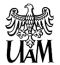 		Wydział Neofilologii……………………………………………………(kierunek)DZIENNIK PRAKTYK……………………………………………………………………………………………..........Imię i nazwisko………………………Nr albumu……………………………………………………………………………………………...Nazwa zakładu pracy……………………………………………..Pieczęć i podpis Pracodawcy……………………………………………………………………………………………...Nazwa zakładu pracy……………………………………………..Pieczęć i podpis Pracodawcy……………………………………………………………………………………………...Nazwa zakładu pracy……………………………………………..Pieczęć i podpis Pracodawcy……………………………………………………………………………………………...Nazwa zakładu pracy……………………………………………..Pieczęć i podpis PracodawcyUwagi ogólne praktykanta/praktykantki o przebiegu praktykProszę uwzględnić w sprawozdaniu następujące punkty:Jaka wiedza i jakie umiejętności zdobyte podczas studiów okazały się istotne i przydatne podczas praktyk zawodowych?Jak określił(a)by Pan(i) poziom swojej znajomości języka obcego kierunkowego? Czy odpowiadał wymaganiom stawianym przez pracodawcę?Jaką wiedzę i jakie umiejętności nabył(a) Pan(i) w ramach praktyk zawodowych?Proszę podać ewentualne rozbieżności w Pana/Pani przygotowaniu do zawodu a oczekiwaniami pracodawcy.podpisUwagi pracodawcyProszę zaznaczyć, jaką ocenę ogólną wystawił(a)by Pan(i) praktykantowi:bardzo dobrą      dobrą plus     dobrą     dostateczną plus     dostateczną     niedostatecznąProszę uwzględnić w opinii następujące punkty:Czy wiedza, umiejętności i kompetencje społeczne praktykanta okazały się wystarczające podczas praktyk? Czego zabrakło?Jak określił(a)by Pan(i) poziom znajomości języka obcego praktykanta? (w skali od 1 do 5, gdzie 1 oznacza bardzo słabą znajomość, a 5 bardzo dobrą znajomość)Czy chciał(a)by Pan(i) nawiązać w przyszłości współpracę z praktykantem?Czy zgodził(a)by się Pan(i) przyjąć kolejnych praktykantów naszego Instytutu/Katedry?podpisPrzebieg praktykPrzebieg praktykPrzebieg praktykPrzebieg praktykPrzebieg praktykPrzebieg praktykPrzebieg praktykPodstawa skierowaniaMiejsce odbywania praktykData rozpoczęcia praktykData rozpoczęcia praktykData zakończenia praktykLiczba przepracowanych godzinPodpis i pieczęć zakładu pracyProgram studiów na WNeo UAMProgram studiów na WNeo UAMProgram studiów na WNeo UAMZaliczam 150 godzin praktyk zawodowych.Zaliczam 150 godzin praktyk zawodowych.Zaliczam 150 godzin praktyk zawodowych.Zaliczam 150 godzin praktyk zawodowych.Zaliczam 150 godzin praktyk zawodowych.Zaliczam 150 godzin praktyk zawodowych.Zaliczam 150 godzin praktyk zawodowych.DataDataDataPodpis opiekuna praktyk UAMPodpis opiekuna praktyk UAMPodpis opiekuna praktyk UAMPodpis opiekuna praktyk UAMKARTA TYGODNIOWAKARTA TYGODNIOWAKARTA TYGODNIOWAKARTA TYGODNIOWADzieńGodziny pracy
od – doLiczba godzin pracyOpis wykonywanej pracyKARTA TYGODNIOWAKARTA TYGODNIOWAKARTA TYGODNIOWAKARTA TYGODNIOWADzieńGodziny pracy
od – doLiczba godzin pracyOpis wykonywanej pracyKARTA TYGODNIOWAKARTA TYGODNIOWAKARTA TYGODNIOWAKARTA TYGODNIOWADzieńGodziny pracy
od – doLiczba godzin pracyOpis wykonywanej pracyKARTA TYGODNIOWAKARTA TYGODNIOWAKARTA TYGODNIOWAKARTA TYGODNIOWADzieńGodziny pracy
od – doLiczba godzin pracyOpis wykonywanej pracy